PENNSYLVANIA PUBLIC UTILITY COMMISSIONHarrisburg, PA  17105-3265Pennsylvania Public Utility Commission,		:Bureau of Investigation and Enforcement		:						:	v.						:		C-2014-2422713						:Lyft, Inc.						:FINAL ORDER		In accordance wit te provisions of Section 332() of te Public Utility Code, 66  C.S. §332(h), the decision of Administrative Law Judges Mary D. Long  and Jeffrey A. Watson dated June 1, 2015, has become final without further Commission action; THEREFORE,IT IS ORDERED:1.	That the Joint Settlement Petition filed on April 30, 2015 between the Commission’s Bureau of Investigation and Enforcement and Lyft, Inc. is approved in its entirety without modification.2.	That, in accordance with Section 3301 of the Public Utility Code, 66 Pa. C.S. § 3301, within sixty (60) days of the date this Order becomes final, Lyft, Inc. shall pay $117,000, which consists of one-half of the net civil settlement amount totaling $234,000.  The second and final installment of $117,000 shall be paid one year thereafter.  Said payments shall be made by check or money order payable to “Commonwealth of Pennsylvania” and shall be sent to:			Secretary	Pennsylvania Public Utility Commission	P.O. Box 3265	Harrisburg, PA  17105-32653.	That a copy of this Opinion and Order shall be served upon the Financial and Assessment Chief, Office of Administrative Services.4.	That upon receipt of the final payment set forth in Ordering Paragraph 2, the Secretary shall mark the docket closed. 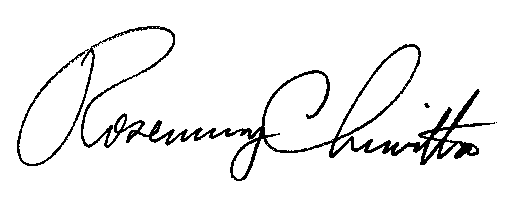 							BY THE COMMISSION,							Rosemary Chiavetta							Secretary(SEAL)ORDER ENTERED: July 15, 2015